Divine Service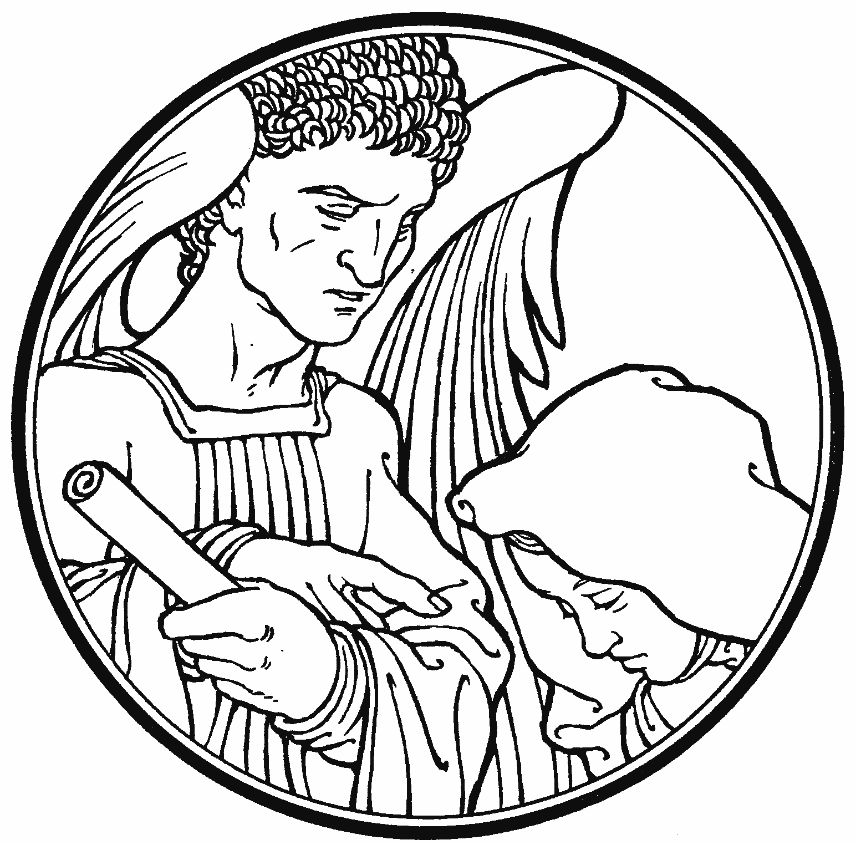 Fourth Sunday in AdventDecember 20 2020
Zion Lutheran Church
 Kearney, NebraskaWelcome to Zion!
All worshippers please fill out an attendance card in the pew rack and let us know how we might be of service to you.  Holy Communion at ZionThe Lord’s Supper is celebrated at this congregation as Jesus has given it. As he says, our Lord gives into our mouths not only bread and wine but his very body and blood to eat and to drink for the forgiveness of sins and to strengthen our union with him and with one another. Our Lord invites to his table those who trust his words, repent of all sin, and set aside any refusal to forgive and love as he forgives and loves us, that they may show forth his death until he comes. All communicants need to register in the narthex prior to the service.Because those who eat and drink our Lord’s body and blood unworthily do great harm and because Holy Communion is a confession of the faith which is confessed at this altar, any who are not yet instructed, in doubt, or who hold a confession differing from that of this congregation and The Lutheran Church—Missouri Synod, are asked not to commune until they are able to speak with our pastor first.  He is happy to visit with you about the Christian faith and how to receive the Lord’s Supper for your good and for the good of others. Those not communing are invited to come to the altar, cross your arms in front of you, and bow your head to receive a pastoral blessing.The Lord Builds a House for David: Jesus Christ Who Comes in the FleshWhen King David “lived in his house and the Lord had given him rest from all his surrounding enemies,” he piously supposed that he would build a house for God (2 Sam. 7:1–2). But the Lord would turn it around: He would establish a house for David and an everlasting throne. This He has done not only for David, but also for all His people, in the Son of David, Jesus Christ, “conceived by the Holy Spirit, born of the Virgin Mary” (Apostles’ Creed). That holy child, the incarnate “Son of the Most High,” receives “the throne of his father David” and begins to reign “over the house of Jacob forever” (Luke 1:32–33). Having given Himself as a sacrifice for the sins of the world, His body is the true and eternal temple of God in which His people have their own place of peace and rest. That is “the mystery that was kept secret for long ages” but is now “made known to all nations, according to the command of the eternal God” in order that we may have faith and life in Christ (Rom. 16:25–26). Confession and Absolution357 O Come, O Come, Emmanuel	sts. 1, ref, 3–4, 6–7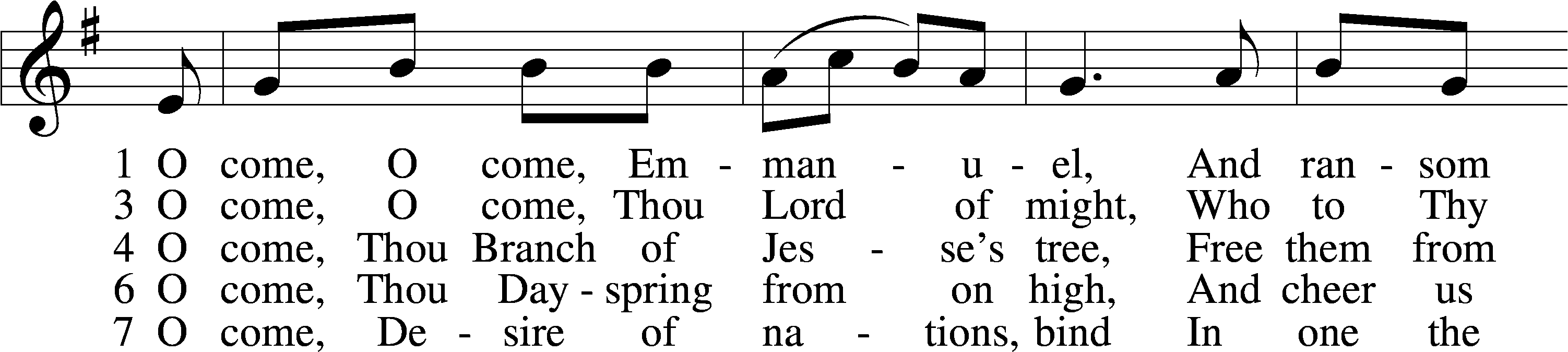 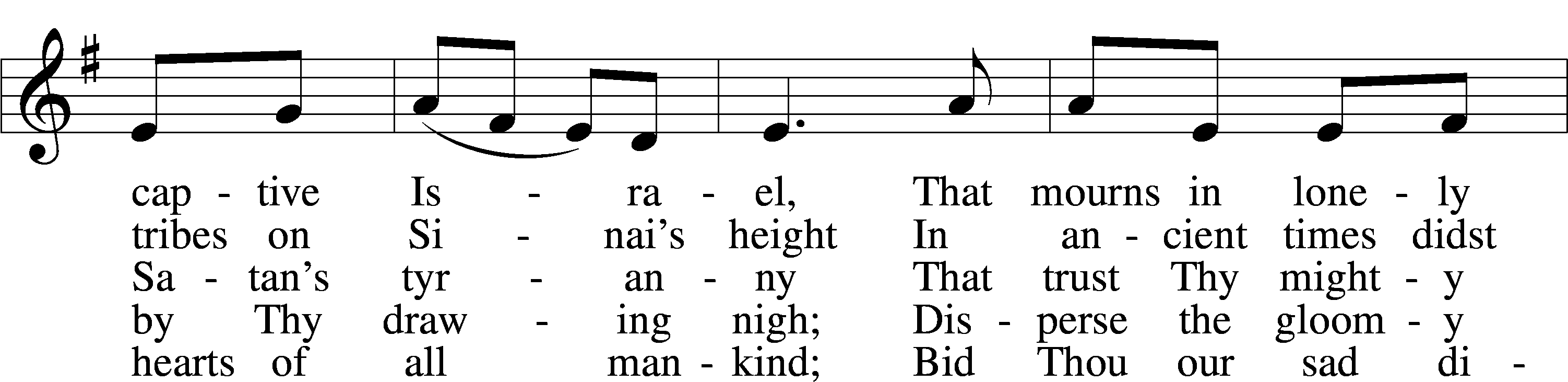 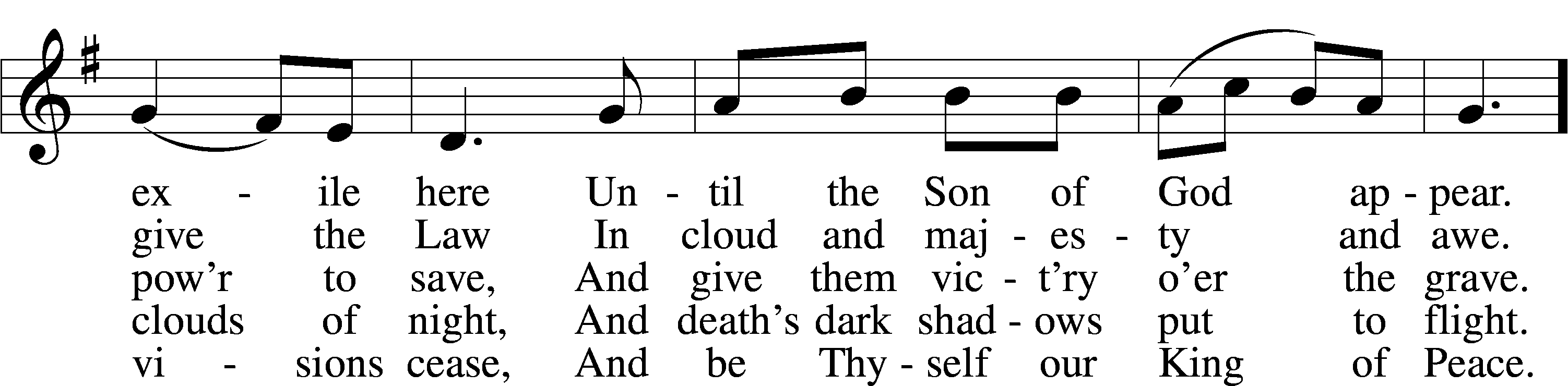 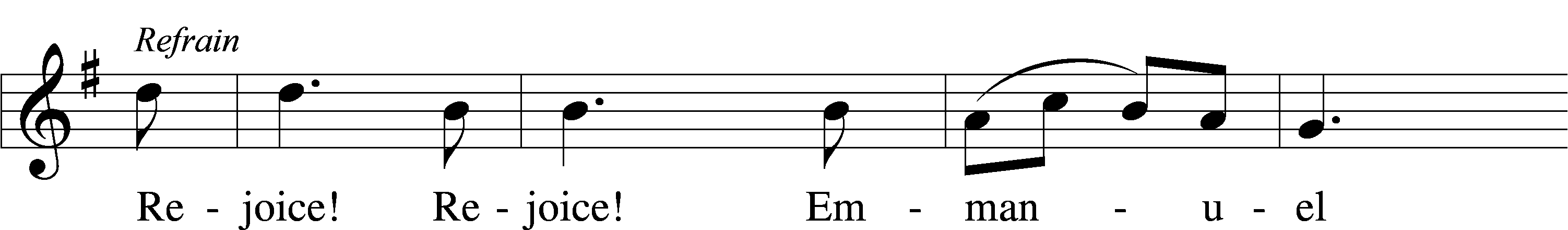 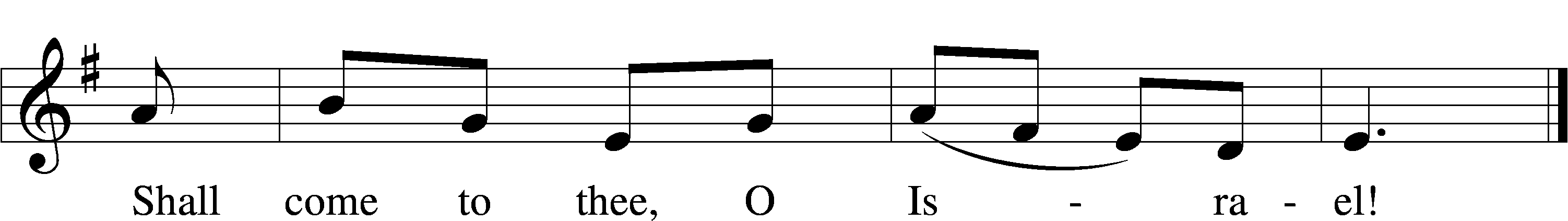 Tune and text: Public domainStandThe sign of the cross may be made by all in remembrance of their Baptism.InvocationP	In the name of the Father and of the T Son and of the Holy Spirit.C	Amen.Exhortation	LSB 184P	Beloved in the Lord! Let us draw near with a true heart and confess our sins unto God our Father, beseeching Him in the name of our Lord Jesus Christ to grant us forgiveness.P	Our help is in the name of the Lord,C	who made heaven and earth.P	I said, I will confess my transgressions unto the Lord,C	and You forgave the iniquity of my sin.Silence for reflection on God’s Word and for self-examination.Confession of Sins	LSB 184P	O almighty God, merciful Father,C	I, a poor, miserable sinner, confess unto You all my sins and iniquities with which I have ever offended You and justly deserved Your temporal and eternal punishment. But I am heartily sorry for them and sincerely repent of them, and I pray You of Your boundless mercy and for the sake of the holy, innocent, bitter sufferings and death of Your beloved Son, Jesus Christ, to be gracious and merciful to me, a poor, sinful being.Absolution	LSB 185P	Upon this your confession, I, by virtue of my office, as a called and ordained servant of the Word, announce the grace of God unto all of you, and in the stead and by the command of my Lord Jesus Christ I forgive you all your sins in the name of the Father and of the T Son and of the Holy Spirit.C	Amen.StandService of the WordIntroitBut we will  | bless the Lord*
	from this time forth and forevermore.  | Praise the Lord!
As for me, I have  | set my King*
	on Zion, my  | holy hill.
I will tell of  | the decree:*
	The Lord said to me, “You are my Son; today I have be- | gotten you.”
Praise the Lord, all  | nations!*
	Extol him, all  | peoples!
For great is his steadfast  | love toward us,*
	and the faithfulness of the Lord endures forever.  | Praise the Lord!Gloria Patri	LSB 186C	Glory be to the Father and to the Son and to the Holy Ghost;as it was in the beginning, is now, and ever shall be, world without end. Amen.Kyrie	LSB 186C	Lord, have mercy upon us.Christ, have mercy upon us.Lord, have mercy upon us.357 O Come, O Come, Emmanuel	sts. ref, 5ref	Rejoice! Rejoice! Emmanuel
Shall come to thee, O Israel!5	O come, Thou Key of David, come,
And open wide our heav’nly home;
Make safe the way that leads on high,
And close the path to misery. RefrainText: Public domainSalutation and Collect of the DayP	The Lord be with you.C	And with thy spirit.P	Let us pray.Stir up Your power, O Lord, and come and help us by Your might, that the sins which weigh us down may be quickly lifted by Your grace and mercy; for You live and reign with the Father and the Holy Spirit, one God, now and forever.C	Amen.SitOld Testament Reading	2 Samuel 7:1–11, 16God’s Covenant with David	1Now when the king lived in his house and the Lord had given him rest from all his surrounding enemies, 2the king said to Nathan the prophet, “See now, I dwell in a house of cedar, but the ark of God dwells in a tent.” 3And Nathan said to the king, “Go, do all that is in your heart, for the Lord is with you.”	4But that same night the word of the Lord came to Nathan, 5“Go and tell my servant David, ‘Thus says the Lord: Would you build me a house to dwell in? 6I have not lived in a house since the day I brought up the people of Israel from Egypt to this day, but I have been moving about in a tent for my dwelling. 7In all places where I have moved with all the people of Israel, did I speak a word with any of the judges of Israel, whom I commanded to shepherd my people Israel, saying, “Why have you not built me a house of cedar?”’ 8Now, therefore, thus you shall say to my servant David, ‘Thus says the Lord of hosts, I took you from the pasture, from following the sheep, that you should be prince over my people Israel. 9And I have been with you wherever you went and have cut off all your enemies from before you. And I will make for you a great name, like the name of the great ones of the earth. 10And I will appoint a place for my people Israel and will plant them, so that they may dwell in their own place and be disturbed no more. And violent men shall afflict them no more, as formerly, 11from the time that I appointed judges over my people Israel. And I will give you rest from all your enemies. Moreover, the Lord declares to you that the Lord will make you a house. . . .	16And your house and your kingdom shall be made sure forever before me. Your throne shall be established forever.’”A	This is the Word of the Lord.C	Thanks be to God.Gradual	Zechariah 9:9; Psalm 118:26, alt.Rejoice greatly, O daughter of | Zion.*
	Shout aloud, O daughter of Je- | rusalem.
Behold, your king is com- | ing to you;*
	righteous and having sal- | vation.
Blessèd is he who comes in the name | of the Lord.*
	From the house of the Lord we | bless you.Epistle	Romans 16:25–27Doxology	25Now to him who is able to strengthen you according to my gospel and the preaching of Jesus Christ, according to the revelation of the mystery that was kept secret for long ages 26but has now been disclosed and through the prophetic writings has been made known to all nations, according to the command of the eternal God, to bring about the obedience of faith— 27to the only wise God be glory forevermore through Jesus Christ! Amen.A	This is the Word of the Lord.C	Thanks be to God.StandAlleluia	LSB 190C	Alleluia. Alleluia. Alleluia.Holy Gospel	Luke 1:26–38P	The Holy Gospel according to St. Luke, the first chapter.C	Glory be to Thee, O Lord.Birth of Jesus Foretold	26In the sixth month the angel Gabriel was sent from God to a city of Galilee named Nazareth, 27to a virgin betrothed to a man whose name was Joseph, of the house of David. And the virgin’s name was Mary. 28And he came to her and said, “Greetings, O favored one, the Lord is with you!” 29But she was greatly troubled at the saying, and tried to discern what sort of greeting this might be. 30And the angel said to her, “Do not be afraid, Mary, for you have found favor with God. 31And behold, you will conceive in your womb and bear a son, and you shall call his name Jesus. 32He will be great and will be called the Son of the Most High. And the Lord God will give to him the throne of his father David, 33and he will reign over the house of Jacob forever, and of his kingdom there will be no end.”	34And Mary said to the angel, “How will this be, since I am a virgin?”	35And the angel answered her, “The Holy Spirit will come upon you, and the power of the Most High will overshadow you; therefore the child to be born will be called holy—the Son of God. 36And behold, your relative Elizabeth in her old age has also conceived a son, and this is the sixth month with her who was called barren. 37For nothing will be impossible with God.” 38And Mary said, “Behold, I am the servant of the Lord; let it be to me according to your word.” And the angel departed from her.P	This is the Gospel of the Lord.C	Praise be to Thee, O Christ.Apostles’ CreedC	I believe in God, the Father Almighty, maker of heaven and earth.And in Jesus Christ, His only Son, our Lord, who was conceived by the Holy Spirit, born of the virgin Mary, suffered under Pontius Pilate, was crucified, died and was buried. He descended into hell.  The third day He rose again from the dead.  He ascended into heaven and sits at the right hand of God the Father Almighty.  From thence He will come to judge the living and the dead.I believe in the Holy Spirit, the holy Christian Church, the communion of saints, the forgiveness of sins, the resurrection of the body, and the life T everlasting. Amen.Sit356 The Angel Gabriel from Heaven Came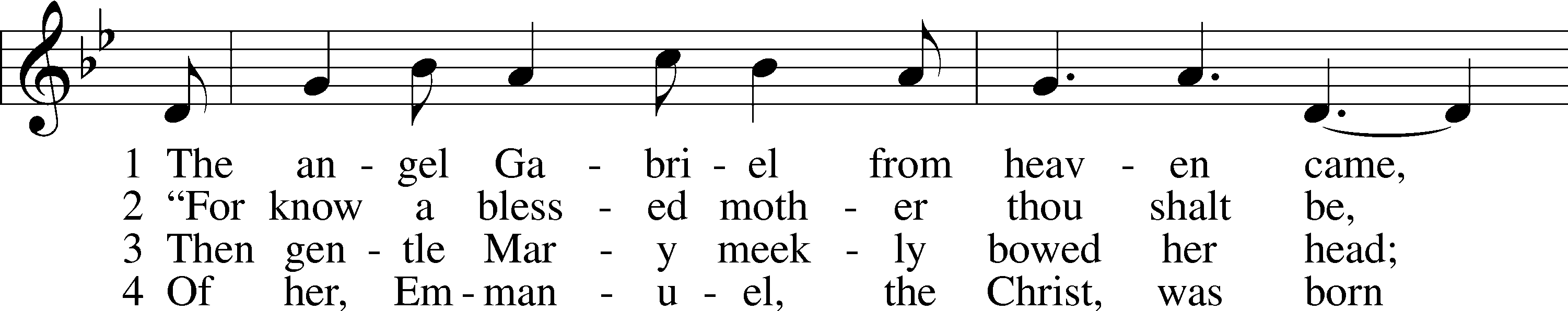 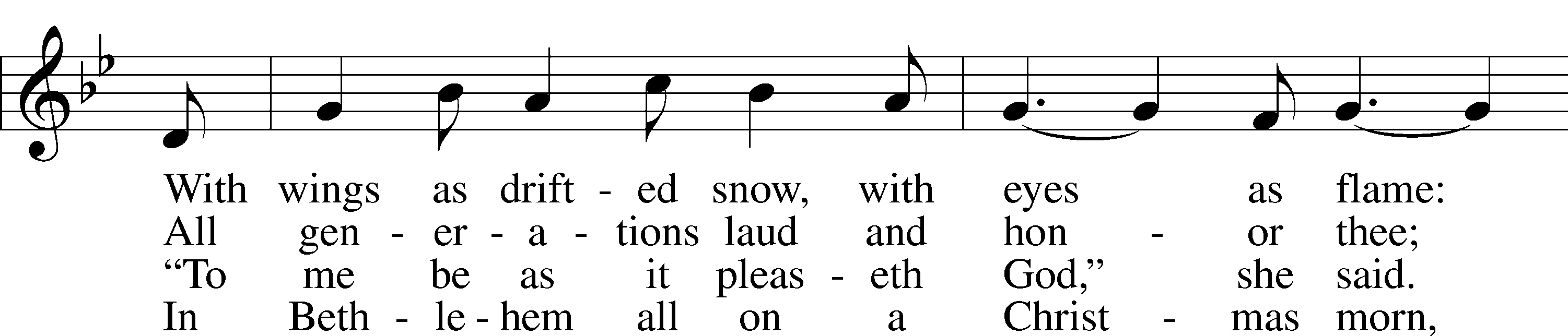 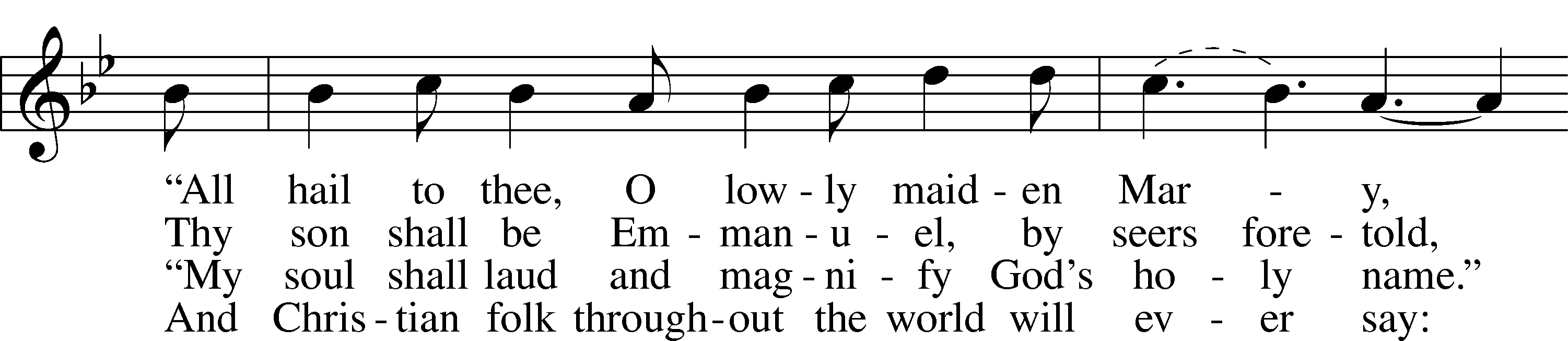 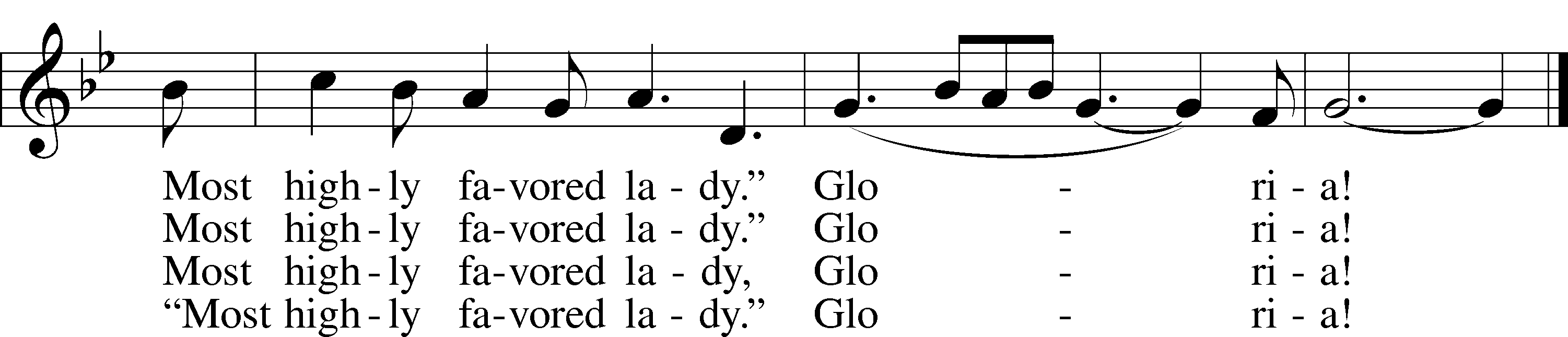 Tune and text: Public domainSermon ~ Baby King JesusStandOffertory	LSB 192C	Create in me a clean heart, O God, and renew a right spirit within me.Cast me not away from Thy presence, and take not Thy Holy Spirit from me.Restore unto me the joy of Thy salvation, and uphold me with Thy free spirit. Amen.Prayer of the ChurchPiano SoloService of the SacramentPreface	LSB 194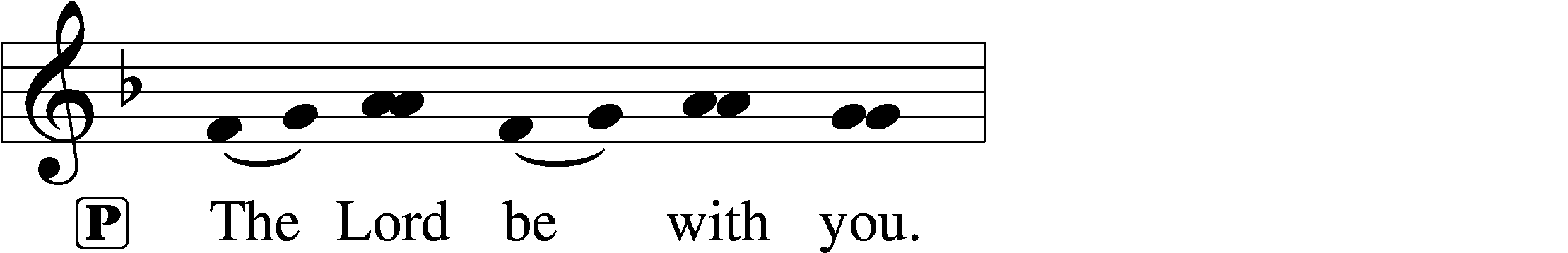 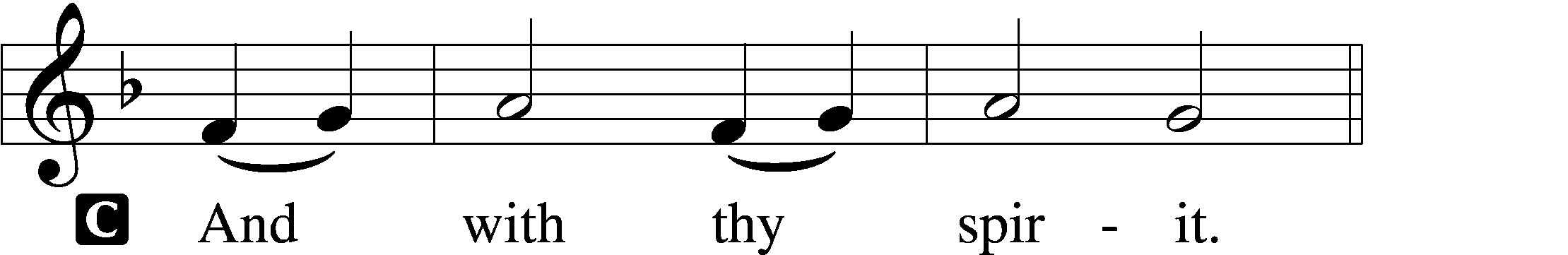 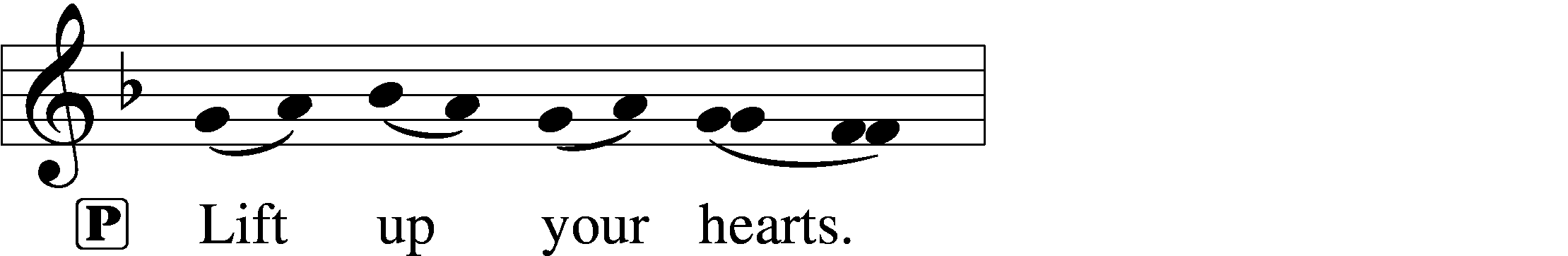 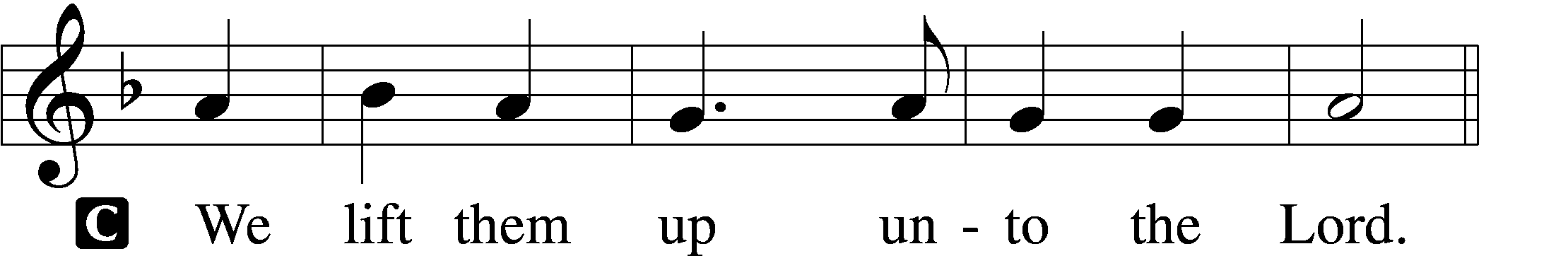 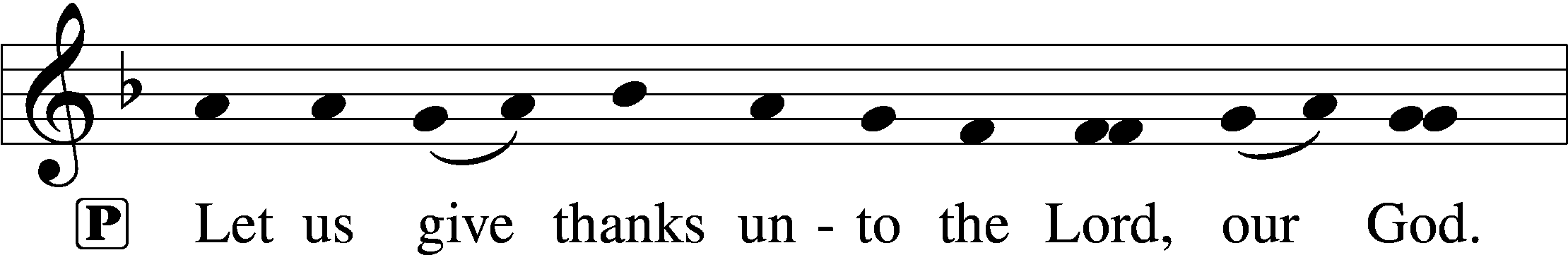 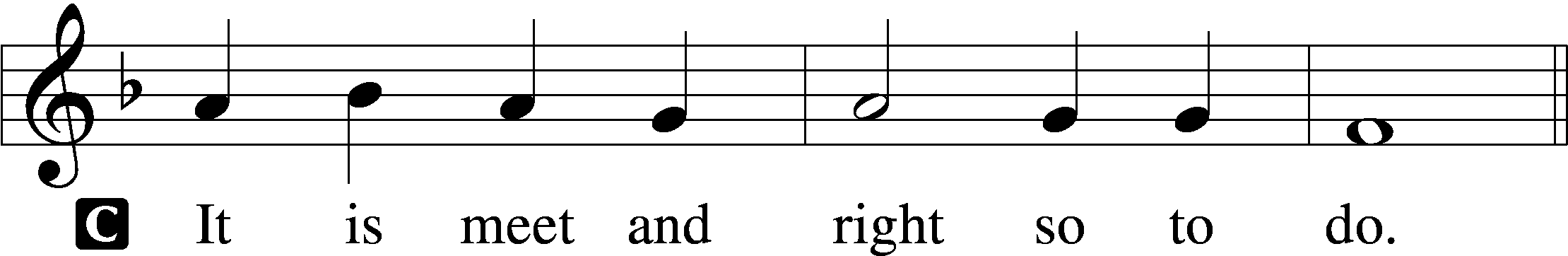 Proper Preface (Full)P	It is truly meet, right, and salutary that we should at all times and in all places give thanks to You, holy Lord, almighty Father, everlasting God, through Jesus Christ, our Lord, whose way John the Baptist prepared, proclaiming Him the promised Messiah, the very Lamb of God who takes away the sin of the world, and calling sinners to repentance that they might escape from the wrath to be revealed when He comes again in glory. Therefore with angels and archangels and with all the company of heaven we laud and magnify Your glorious name, evermore praising You and saying:Sanctus	LSB 195C	Holy, holy, holy Lord God of Sabaoth;heav’n and earth are full of Thy glory.Hosanna, hosanna, hosanna in the highest.Blessed is He, blessed is He, blessed is He that cometh in the name of the Lord.Hosanna, hosanna, hosanna in the highest.Lord’s Prayer	LSB 196P	Our Father who art in heaven,     hallowed be Thy name,     Thy kingdom come,     Thy will be done on earth as it is in heaven;     give us this day our daily bread;     and forgive us our trespasses as we forgive those who trespass against us;     and lead us not into temptation,     but deliver us from evil.C	For Thine is the kingdom and the power and the glory forever and ever. Amen.The Words of Our Lord	LSB 197P	Our Lord Jesus Christ, on the night when He was betrayed, took bread, and when He had given thanks, He broke it and gave it to the disciples and said: “Take, eat; this is My T body, which is given for you. This do in remembrance of Me.”In the same way also He took the cup after supper, and when He had given thanks, He gave it to them, saying: “Drink of it, all of you; this cup is the new testament in My T blood, which is shed for you for the forgiveness of sins. This do, as often as you drink it, in remembrance of Me.”Pax Domini	LSB 197P	The peace of the Lord be with you always.C	Amen.Agnus Dei	LSB 198C	O Christ, Thou Lamb of God, that takest away the sin of the world, have mercy upon us.O Christ, Thou Lamb of God, that takest away the sin of the world, have mercy upon us.O Christ, Thou Lamb of God, that takest away the sin of the world, grant us Thy peace. Amen.SitDistribution370 What Child Is This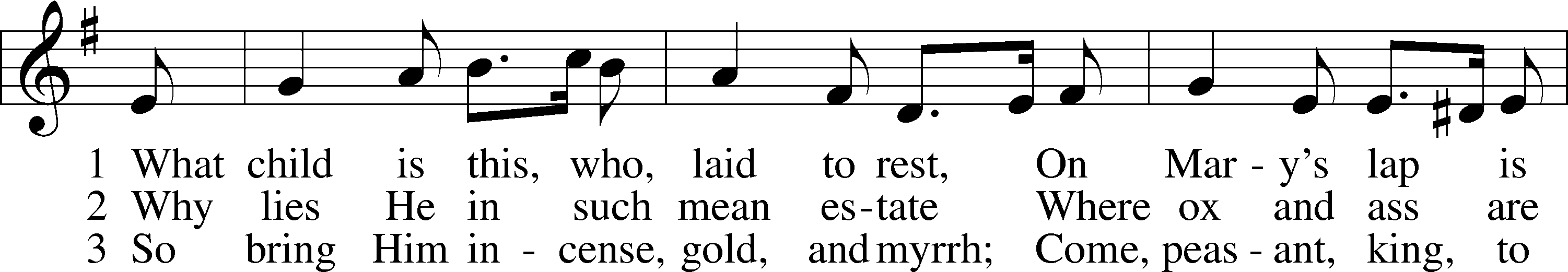 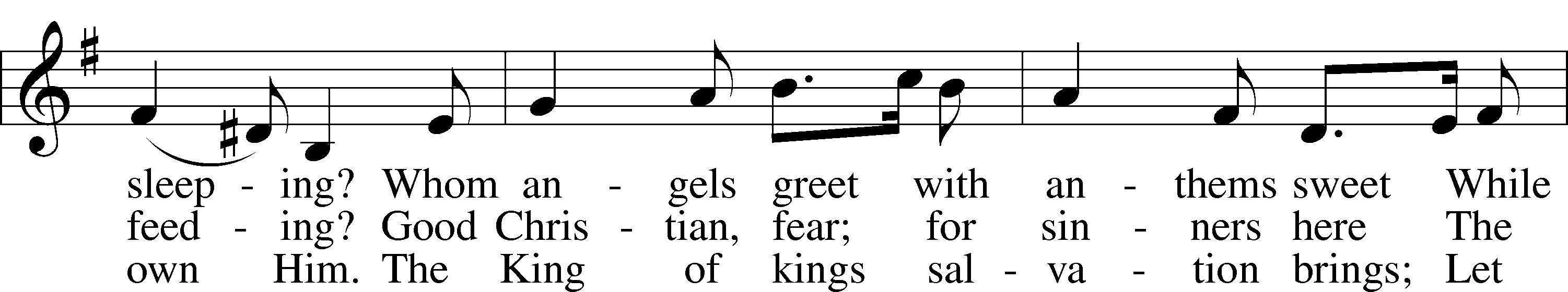 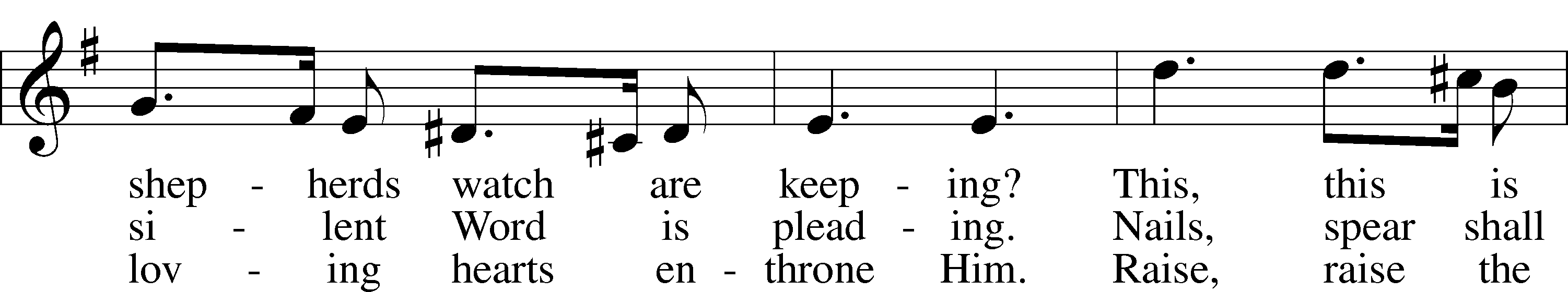 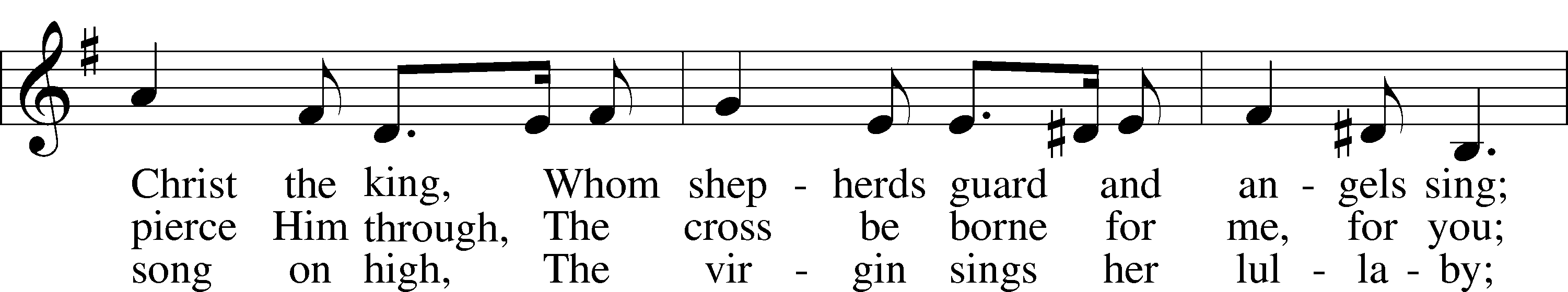 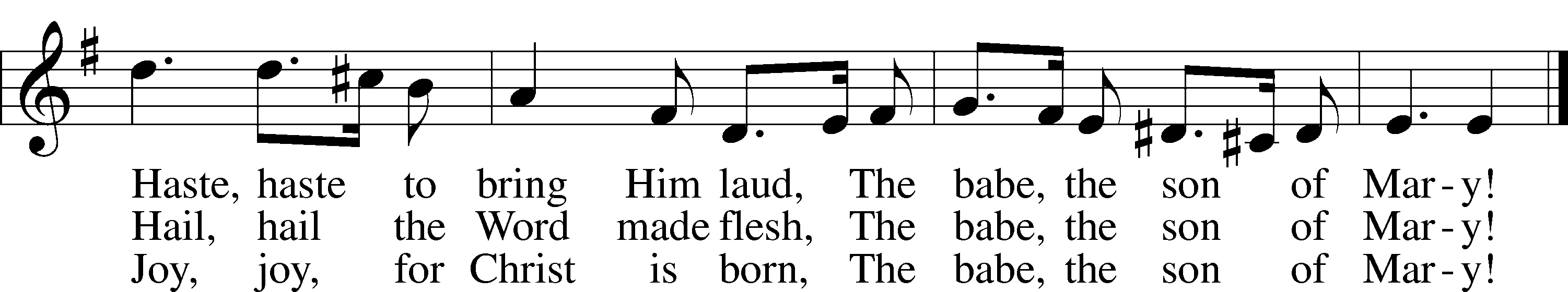 Text and tune: Public domain621 Let All Mortal Flesh Keep Silence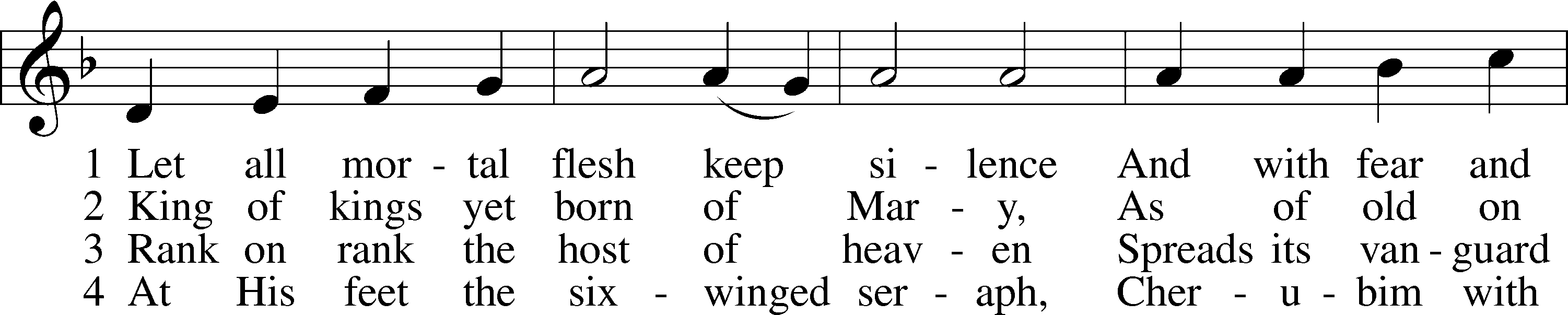 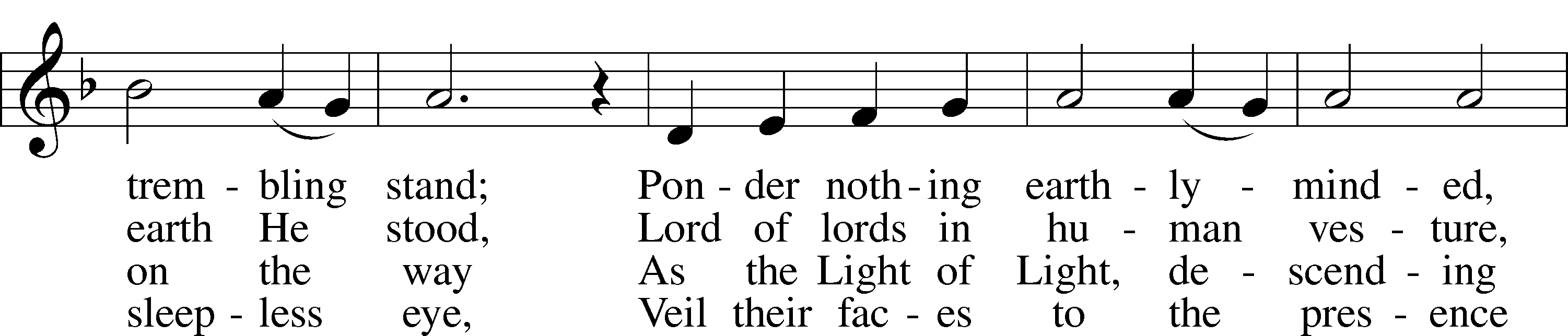 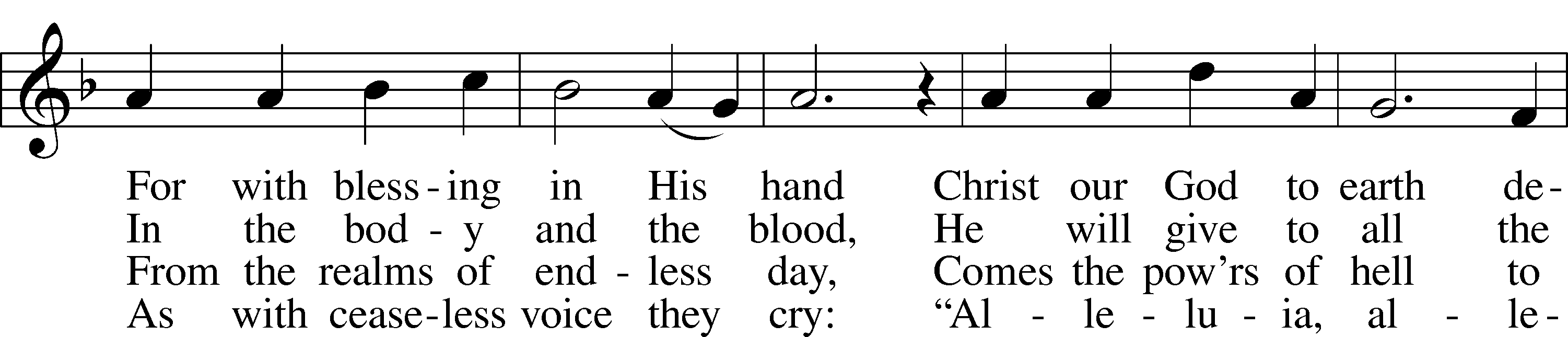 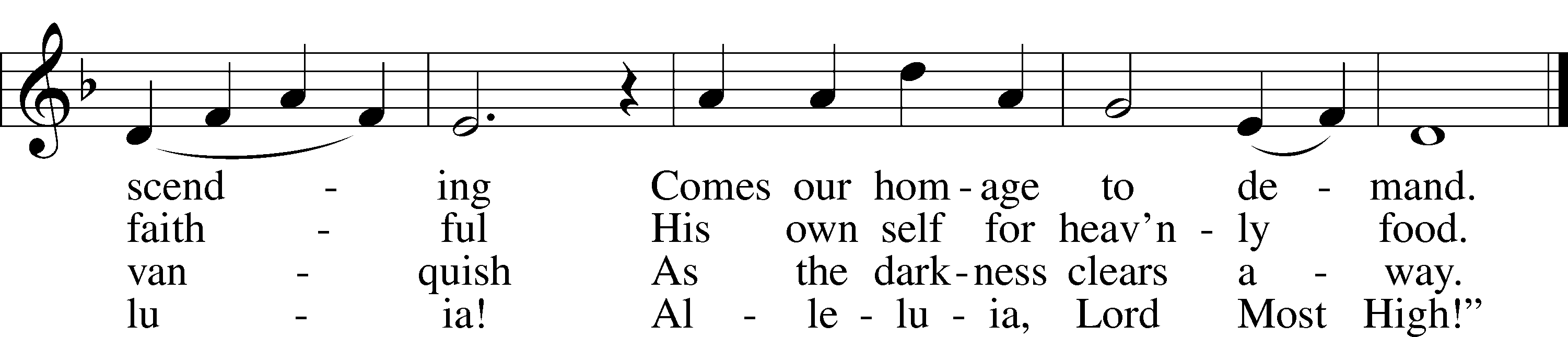 Text and tune: Public domain383 A Great and Mighty Wonder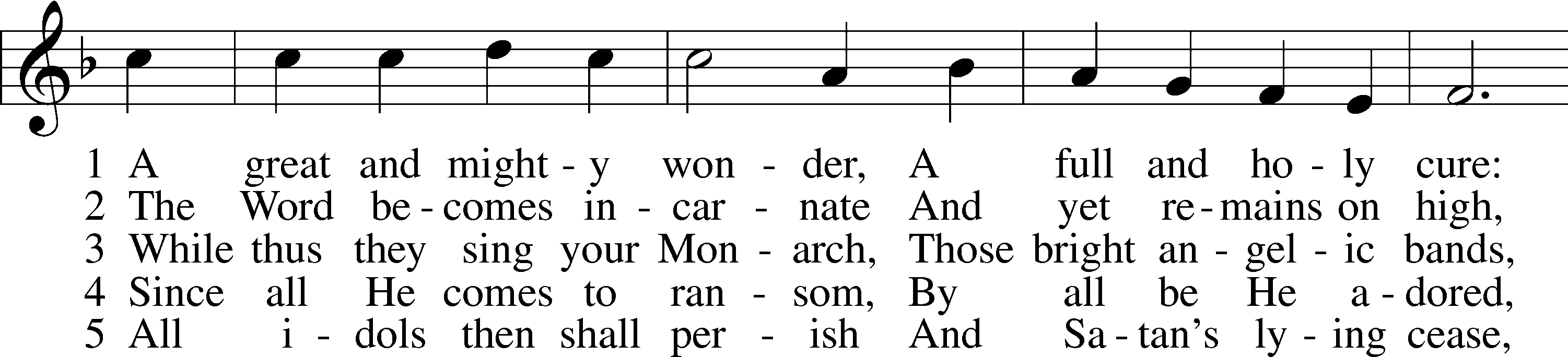 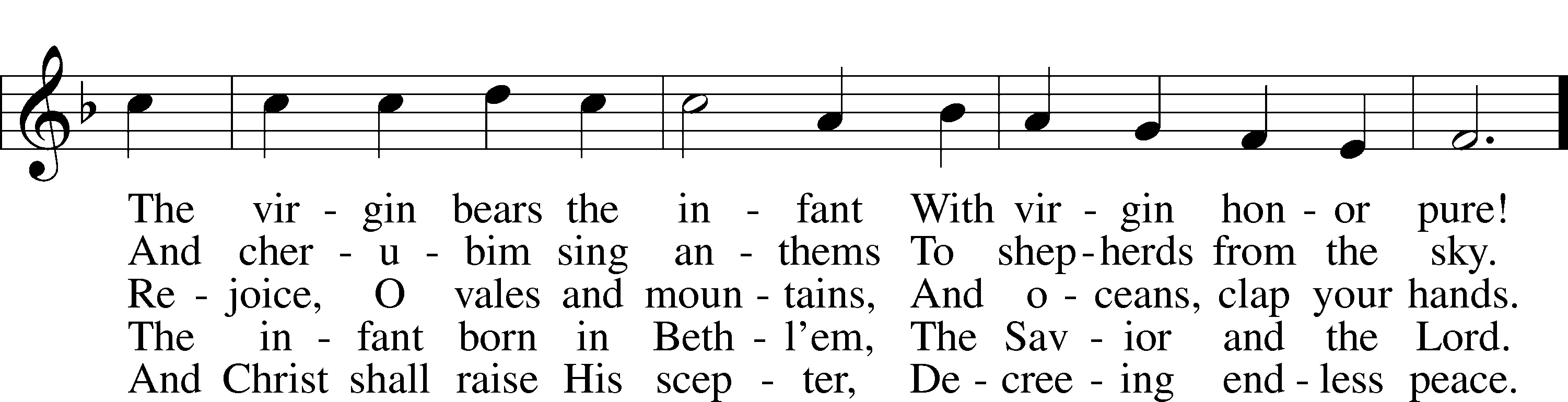 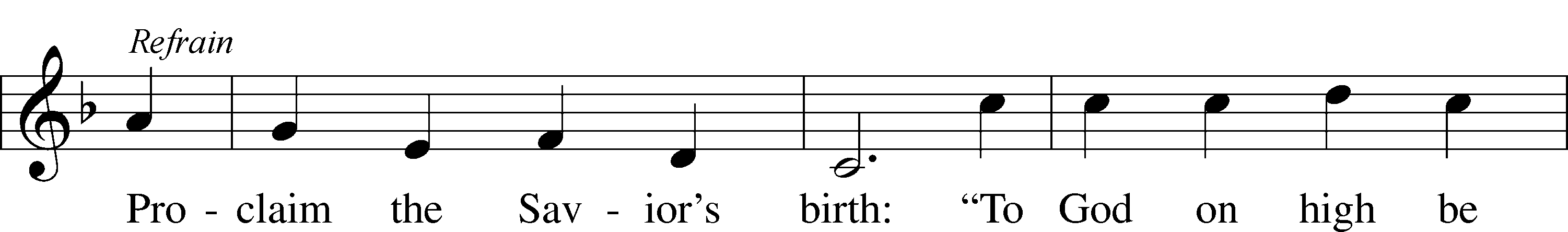 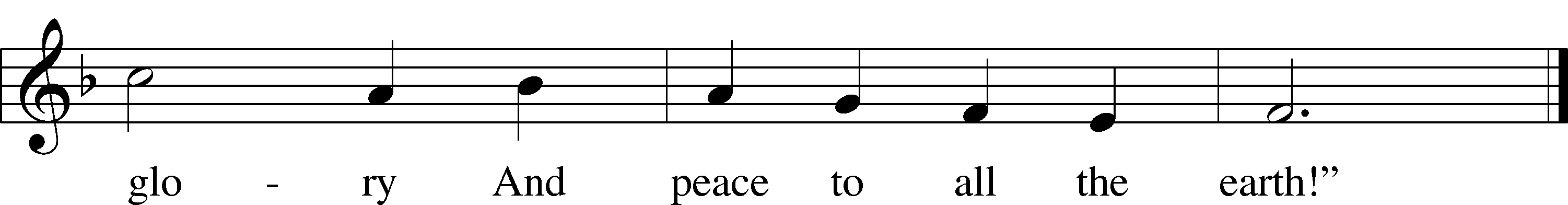 Text and tune: Public domainStandIn dismissing the communicants, the following is said:The Dismissal	LSB 199P	The body and blood of our Lord Jesus Christ strengthen and preserve you in body and soul to life everlasting. Depart T in peace.C	Amen.Nunc Dimittis	LSB 199C	Lord, now lettest Thou Thy servant depart in peace according to Thy word,for mine eyes have seen Thy salvation, which Thou hast prepared before the face of all people,a light to lighten the Gentiles and the glory of Thy people Israel.Glory be to the Father and to the Son and to the Holy Ghost;as it was in the beginning, is now, and ever shall be, world without end. Amen.Thanksgiving	LSB 200A	O give thanks unto the Lord, for He is good,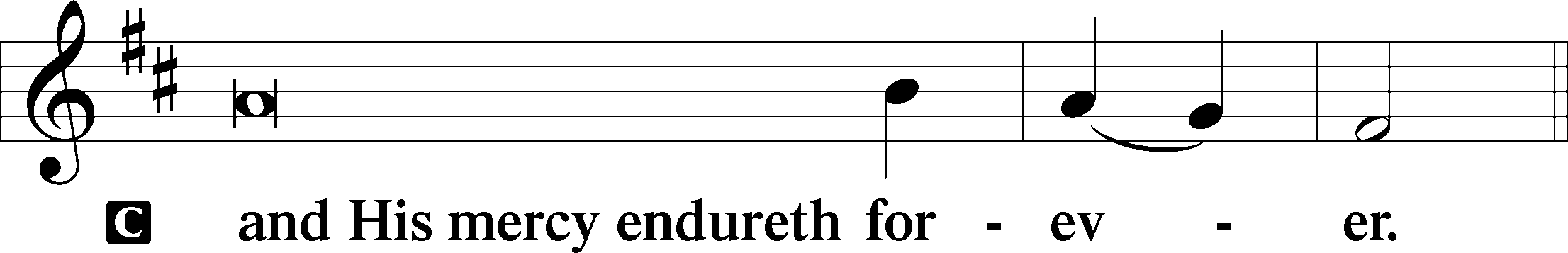 Post-Communion CollectA	Let us pray.We give thanks to You, almighty God, that You have refreshed us through this salutary gift, and we implore You that of Your mercy You would strengthen us through the same in faith toward You and in fervent love toward one another; through Jesus Christ, Your Son, our Lord, who lives and reigns with You and the Holy Spirit, one God, now and forever.C	Amen.Salutation	LSB 201P	The Lord be with you.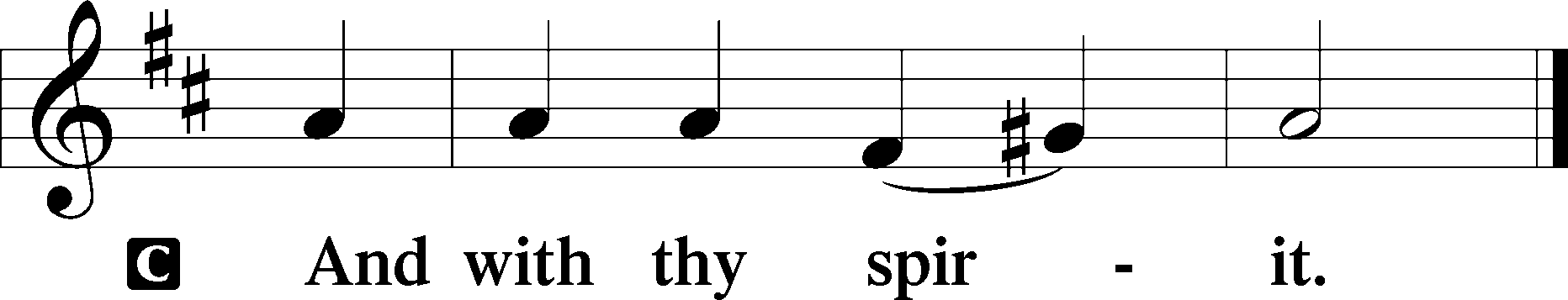 Benedicamus	LSB 202A	Bless we the Lord.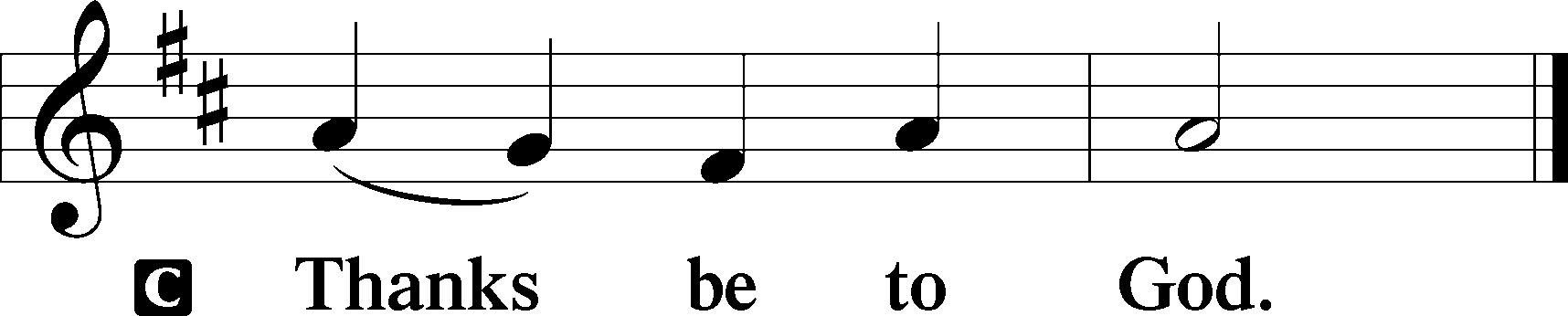 Benediction	LSB 202P	The Lord bless you and keep you.The Lord make His face shine upon you and be gracious unto you.The Lord lift up His countenance upon you and T give you peace.C	Amen, amen, amen.900 Jesus! Name of Wondrous Love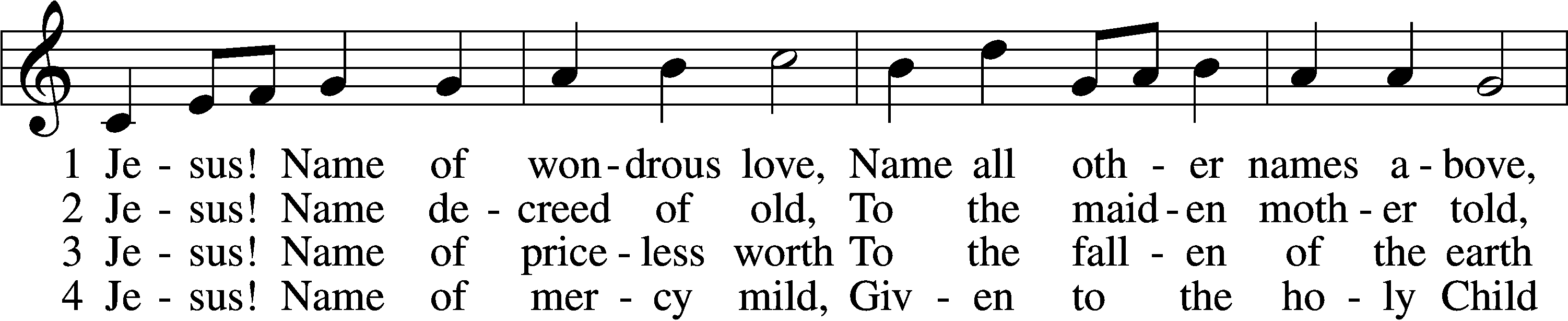 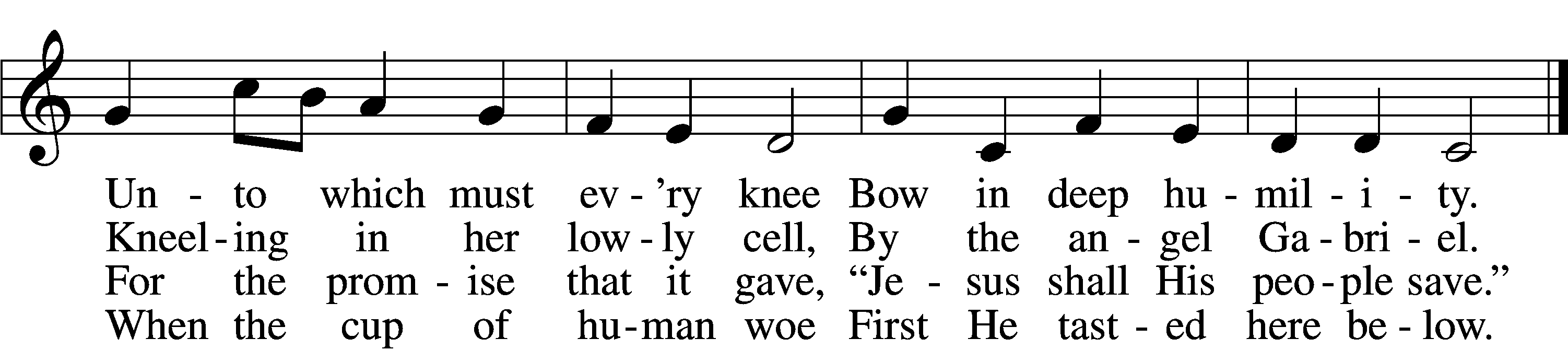 5	Jesus! Only name that’s giv’n
Under all the mighty heav’n
Whereby those to sin enslaved
Burst their fetters and are saved.6	Jesus! Name of wondrous love,
Human name of God above;
Pleading only this, we flee
Helpless, O our God, to Thee.Tune and text: Public domainAcknowledgmentsUnless otherwise indicated, Scripture quotations are from the ESV® Bible (The Holy Bible, English Standard Version®), copyright © 2001 by Crossway, a publishing ministry of Good News Publishers. Used by permission. All rights reserved.Created by Lutheran Service Builder © 2020 Concordia Publishing House.Sunday, December 20~ 9:00amElder: Nathan GauntUsher:  Roger Riekenberg & Bob GlanzerEngineer:  Jared NuttelmanAnnouncer:  Lonna GronewollerAltar Guild: Beth RosenthalThursday, December 24~ 5:00 & 7:00pm Christmas EveElder: Nathan GauntUsher:  All CaptainsEngineer:  Jared NuttelmanFriday, December 25~ 10:00am Christmas DayElder: Nathan GauntUsher:  Roger Riekenberg & Bob GlanzerEngineer:  Jared NuttelmanAltar Guild: Beth RosenthalAltar Guild: Beth RosenthalSunday, December 27~ 9:00amElder: Rich KreutzerUsher:  Mike WilkensEngineer:  Shawn StarkeyAnnouncer:  Carol KreutzerAltar Guild: Beth RosenthalOPPORTUNITIES FOR WORSHIP DURING ADVENT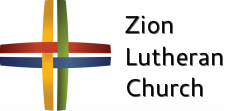 Where our Triune God strengthens us through His mercy in faith toward Him and in fervent love toward one another.ANNOUNCEMENTSMasks – According to Kearney City Ordinance No. 8457 masks are required “at a location that is open to the general public and where they cannot maintain six foot of distance.”Year-End Reports - The Chairman of each board and organization is asked to turn in a Year End Report to the Church office.  The most convenient way to receive these is by email. school@zionkearney.orgOffice Closed – The church office will be closed Monday, December 21-Tuesday, January 5th.  For Pastoral emergencies please call Pastor DeLoach (308-627-5260) or Pastor Gaunt (308-455-0552).Thank You to Grace Burger for playing piano for our service today.POINSETTIAS - Thank you to the following families who provided poinsettias for use in our sanctuary this Christmas season:  Patrick & Patrice Brost, Paul & Rachael Burger, Waunita DeLaet, Wes & Mary Fiddelke, Bob & Wanda Glanzer, Lonna Gronewoller, Don & Shirley Helmbrecht, Matt & Amy Hodgson, Chris & Sarah Hoehner, Todd & Ellen Koopman, Doreen Lemburg, Dan & Shirley Oertwig, Don & Marion Richmond, Jane Schmid, Becky Thornton, Cinda Ward.2020 Contributions - Just a reminder that the 2020 contributions must be dated December 31, 2020 and put in the plate by December 31 to be counted as 2020 contributions.A Bible Study – is prerecorded and available each Sunday, along with a study guide you can use to follow along.  We are studying the three lessons for the day—the Old Testament, the Epistle, and the Gospel. Go to Zion’s website www.zionkearney.com to access the video and study guide.Offering Envelopes – 2021 offering envelopes are in your church mailbox.Offering during this time.  If you are not able to attend live Church Services, you may: drop your offering in the mail slot by the south doors, mail it to the church, or use online giving option at zionkearney.com.  If you have any questions or need assistance please contact the office at 308-234-3410 or school@zionkearney.org.  Thank you for supporting of your church!Radio Broadcast & Altar Flowers - Please help Zion spread the Gospel!  There are several open dates.  This is a great need during this time, many people are listening to our broadcast during this time.  There are also many openings for altar flowers.  Please help beautify the sanctuary.Mission Offerings - The fourth quarter missions, October through December, will support those preparing for fulltime church work (Peter Kreutzer and Taylor Zehendner, both at CUNE).  If you would like to donate to this mission please use the mission envelopes located in the narthex.  Thank you for your support.Registration Open-  Registration is now open for the 2021-2022 school year for current school families and Zion church members.  Registration will open to the public on Wednesday, January 6th.  New this year is and all-day prekindergarten!  If you have any questions please feel free to contact the office.  Please tell your family and friends about Zion.  Enroll early to make sure you have a spot.  We invited everyone to reenroll.  Zion is a wonderful school family, we would love to see everyone back!New Teacher Search - Mr. Vogel and family will be moving at the conclusion of this school year so the search for another high quality Lutheran teacher has begun.  Full time teachers in our school must be members of the LCMS (or willing to become so).  The grade level will most probably be for the 3rd/4th grade.  If you or someone you know might be interested in this position please contact Mr. SplittgerberImportant Calendar Change - The Board of Education, on its December 8th meeting, voted to add two days to the school Christmas break.  Zion will now return from break on Wednesday, January 6.This change was made in part to recognize the Herculean efforts that Zion’s teachers have made to keep the school running during a pandemic.  This change will also align Zion’s calendar with that of other Kearney schools.  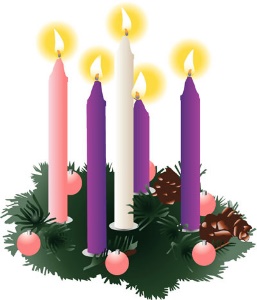 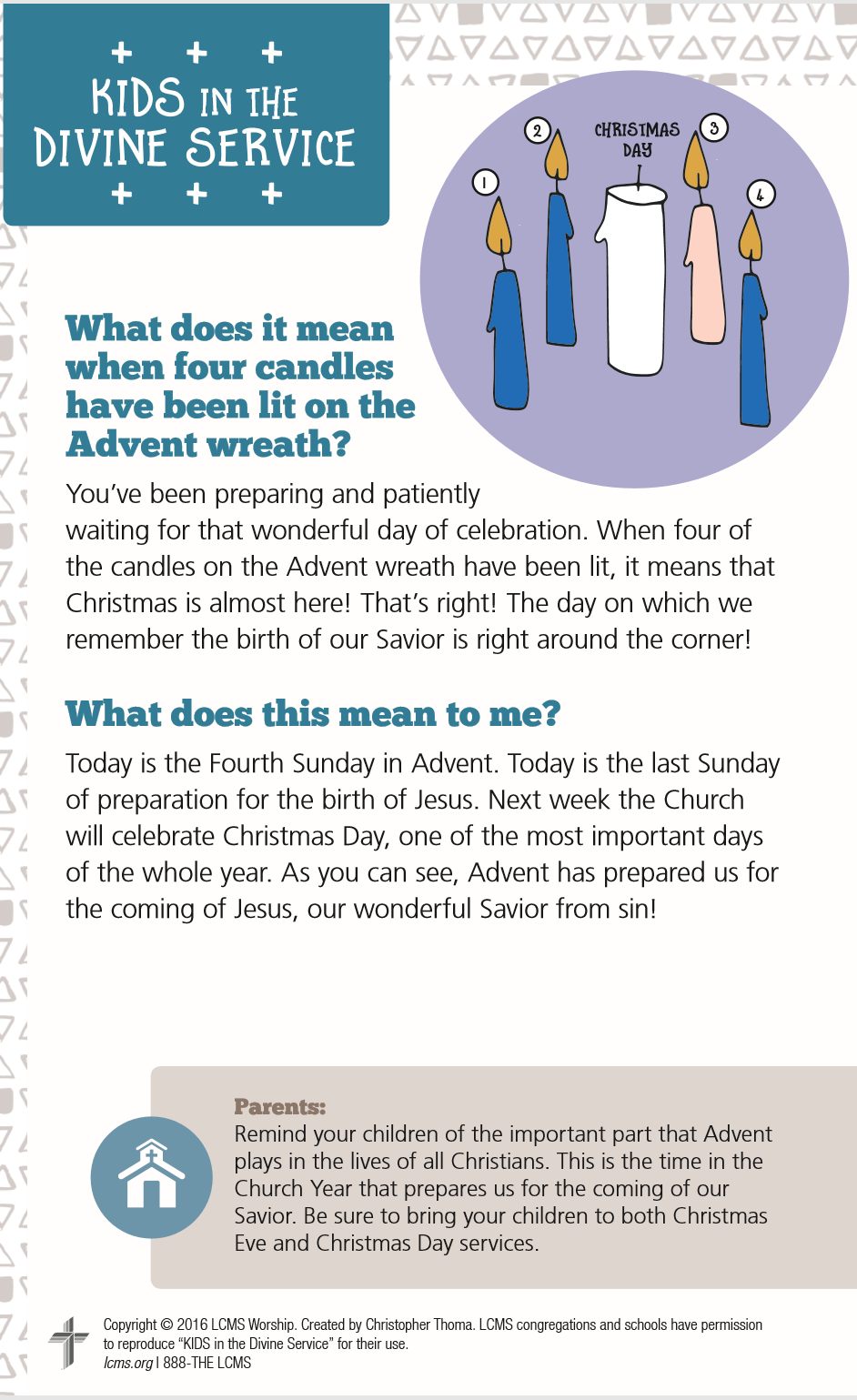 Prayers for Our MembersPrayers for Our MembersPrayers for Our MembersBailey Hockemeier, Leah VogelExpectant MothersNorman Abels (Brookestone Meadows – Elkhorn)HealingJudy AhrensHealingVaughn Albrecht (Northridge)HealingTom & DyAnn AltwineHealingDavid BannerHealingLyle Colsden (Mother Hull)HealingPat Flodine (Cambridge Court)HealingVi Fox (Prairie View)HealingVerleen GentryHealingRuby HatfieldHealingMichelle MillsapHealingMerna OertwigHealingRoger RiekenbergHealingMarion RichmondHealingFran JungeCancerBev NuttelmanCancerKim VosCancerPrayers for Our Members’ Family & FriendsPrayers for Our Members’ Family & FriendsPrayers for Our Members’ Family & FriendsDawn Gaunt (Pr. & Carol Gaunt’s daughter-in-law)Expectant MotherBrandon & Shannon Howell (Quentin & Janel Lange’s friends)ExpectingWill Brennemann (Jami Helmbrecht’s father)HealingReg Duke (Westman’s brother-in-law)HealingJames Gentry (Verleen Gentry’s son)HealingRoger Hoffman (Marc’s father)HealingSharon Kreutzer (former member)HealingLyra Mais (Zion student)HealingRandy Solomon (Beth Rosenthal’s father)HealingMary Ann Mertz (Pam’s Uhlir’s friend)HealingRoy Reynolds (Verleen Gentry’s son-in-law)HealingJanet Stalder (Carol Florang’s sister)HealingD.D. Dugger (Sue Kaiser’s brother)CancerRon Halvorsen (Jeff’s dad)CancerCarol Haubold (Don Helmbrecht’s sister)CancerTyler Holland (Quentin & Janel Lange’s brother-in-law)CancerRandy Jochum (Ken Hockemeier’s brother-in-law)CancerFred Koch (Pam Uhlir’s cousin)CancerLynda Kreutzer (Rich & Carol’s sister-in-law)CancerJohn Moore (family of Susan Tonniges)CancerSharon Mulhair (Pam Uhlir’s cousin)CancerBecky Rathkie (former Zion teacher)CancerJeannie Schmidt (Lisa Splittgerber’s sister-in-law)CancerTyrone Uhlir (Pam’s nephew)CancerDec 24 5:00 pm &7:00  pmChristmas Eve Candlelight ServiceDec 25 10:00 amChristmas Day WorshipSun12/209:00a10:30aDivine ServiceRadio Broadcast 1460amMon12/21BirthdaysAnniversariesJosh JorgensenReese  Jade FlorangDale & Lynette JohnsonTues12/22BirthdaysAnniversariesRev. James DeLoach---Wed12/23BirthdaysAnniversaries------Thurs12/245:00p7:00pBirthdaysAnniversariesChristmas Eve ServiceChristmas Eve ServiceAlan AltwineEric Hansen---Fri12/2510:00aBirthdaysAnniversariesChristmas Day ServiceBrandon FletcherKaitlyn Kaufman---Sat12/265:00pBirthdaysAnniversariesDivine ServiceJana FlessnerLyn Hoffman---Sun12/279:00a10:30aBirthdaysAnniversariesDivine ServiceRadio Broadcast 1460amDyAnn AltwineAllison Wilkens---